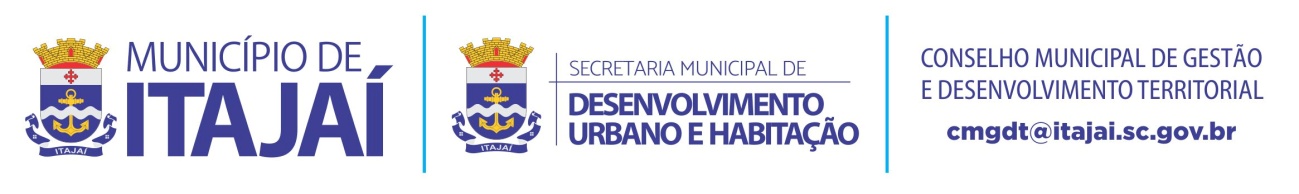 	DELIBERAÇÃO Nº 429, DE 04  DE JUNHO DE 2019.Dispõe sobre a aprovação de projeto arquitetônico de um galpão comercial com área de 480 m² de um pavimento e sem uso definido, localizado na Rua Leonel Pereira, 580, Dom Bosco.O Conselho Municipal de Gestão e Desenvolvimento Territorial de Itajaí, por intermédio de seu Presidente, no uso de suas atribuições conferidas pela Lei Municipal nº 5001, de 07 de dezembro de 2007, e suas alterações posteriores; Considerando solicitação conforme o protocolo 5221/2019, solicitado por RSC Participações Eireli, sobre aprovação de projeto arquitetônico de um galpão comercial com área de 480 m² de um pavimento e sem uso definido, localizado na Rua Leonel Pereira, 580, Dom Bosco;Considerando que o local, segundo o Código de Zoneamento, Parcelamento e Uso do Solo (Lei Complementar nº 215/2012), é uma ZU2 – Zona Urbana 2, considerando que o uso pretendido se encaixa em CS3 – Comércio e Serviço 3, conforme alínea “c”, inciso III do Art. 60, cabendo a anuência do CMGDT;Considerando a decisão favorável tomada por unanimidade do plenário do Conselho em reunião realizada no dia 04 de junho de 2019; DELIBERA:Art. 1º. Permitir a construção de um galpão comercial com área de 480 m² de um pavimento e sem uso definido, localizado na Rua Leonel Pereira, 580, Dom Bosco; conforme o protocolo 5221/2019, solicitado por RSC Participações Eireli.RODRIGO LAMIMPresidente